Klassifikation:	Træningsløb – åbent for alle. Gratis for medlemmer i trekantklubberne – øvrige betaler 20 kr. på mobile pay 20698078.Start:	Start fra kl. 12.30 til 13.30. Parkering, tilmelding/kortudlevering, start og mål i umiddelbar nærhed af hinanden.Mødested/tilmelding: 	Landbomuseet, Brødsgårdsvej 52, 6000 Kolding – det er muligt at køre via Esbjerg-motorvejen til rasteplads Harte Nord, og herfra køre ad grusvej indtil mødestedet.Kortet:	Harte Skov, 1:7.500 for alle baner. Ækvidistance 2,5 mDer er løse postbeskrivelser. Kort og postbeskrivelser udleveres ved tilmelding.Terrænbeskrivelse:	Varieret løbsområde, fra flad skov med mange stier og skiftende bevoksning til åbne områder og stejl kupering på nordsiden af området ned mod Vester Nebel ÅBaneoversigt:			Kontrol/tidtagning:	SI-stativ med lille o-skærm. Brik cleares og aktiveres ved start. Aflæsning af brik efter målgang, samme sted som kortudlevering. Postindsamling starter fra kl. 14.30.Træningen kommer til at ligge på O-Track, hvor vejvalg og tider kan uploades.Service:	Ingen børnebane, toilet, forplejning, bad/omklædning m.m.Korttegning:	Tegnet 2022 af GT Maps. Enkelte rettelser 2023 og 2024.Banelægger:		Jonas Monrad Brodersen, KOKInstruktionInstruktion til KOK træningsløb i Harte Skovlørdag d. 10. februar 2024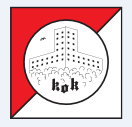 BaneBanelængdePosterMini - let bane2,5 km13Midi - mellemsvær 3,4 km13Maxi 3 - blå svær3,0 km11Maxi 2 - kort svær4,8 km18Maxi 1 - lang svær6,1 km24